ĐỀ CƯƠNG HỌC PHẦN(Kèm theo Quyết định số:1213/QĐ-ĐHNT, ngày 16 tháng 11   năm 2021 của Hiệu trưởng Trường Đại học Nha Trang)1. Thông tin về học phần:Tên học phần:						Tiếng Việt:	KỸ THUẬT AN TOÀN NGÀNH KỸ THUẬT TÀU THUỶTiếng Anh:	SAFETY ENGINEERING FOR NAVAL ARCHITECTURE			Mã học phần:								Số tín chỉ:			2(2-0)		Đào tạo trình độ:		Đại học				Học phần tiên quyết:		Không				2. Mô tả học phần: 		Học phần cung cấp cho người học các kiến thức và kỹ năng về khoa học bảo hộ lao động và vệ sinh lao động trong lĩnh vực kỹ thuật tàu thuỷ; công tác đảm bảo an toàn lao động cho các thiết bị điện, thiết bị chịu áp lực, thiết bị nâng và công tác phòng cháy, chữa cháy; công tác đảm bảo an toàn lao động hóa chất công nghiệp; công tác đảm bảo an toàn lao động trong nhà máy đóng tàu.3. Mục tiêu:Học phần cung cấp cho người học các kiến thức và kỹ năng cần thiết để đảm bảo an toàn lao động và vệ sinh lao động trong lĩnh vực kỹ thuật tàu thủy khi làm việc với thiết bị điện, thiết bị chịu áp lực, thiết bị nâng, hóa chất công nghiệp, công tác phòng cháy, chữa cháy và công tác đảm bảo an toàn lao động trong nhà máy đóng tàu.4. Chuẩn đầu ra (CLOs): Sau khi học xong học phần, người học có thể:Giải thích mục đích ý nghĩa của công tác an toàn lao động và vệ sinh lao động;Lý giải các mối nguy hiểm do mất an toàn lao động gây ra và các biện pháp phòng chống;Giải thích nguyên nhân và các biện pháp phòng chống tai nạn xảy ra trong cơ sở đóng tàu;Đề xuất các qui tắc an toàn lao động trong cơ sở đóng tàu.5. Ma trận tương thích giữa Chuẩn đầu ra học phần với Chuẩn đầu ra CTĐT ngành Kỹ thuật tàu thủy: 6. Nội dung:	7. Phương pháp dạy học:8. Đánh giá kết quả học tập:9. Tài liệu dạy và học:Ngày cập nhật: 22/01/2022	CHỦ NHIỆM HỌC PHẦN	TRƯỞNG BỘ MÔN	(Ký và ghi họ tên)	(Ký và ghi họ tên)	Huỳnh Văn Nhu	Huỳnh Lê Hồng TháiBAN CHỦ NHIỆM CTĐT(Ký và ghi họ tên)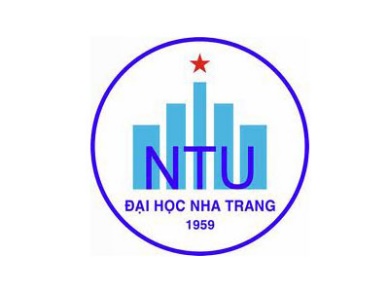 TRƯỜNG ĐẠI HỌC NHA TRANGKhoa: KỸ THUẬT GIAO THÔNGBộ môn: KỸ THUẬT TÀU THỦYCĐR HP (CLOs)CĐR CTĐT (PLOs)CĐR CTĐT (PLOs)CĐR CTĐT (PLOs)CĐR CTĐT (PLOs)CĐR CTĐT (PLOs)CĐR CTĐT (PLOs)CĐR CTĐT (PLOs)CĐR CTĐT (PLOs)CĐR CTĐT (PLOs)CĐR CTĐT (PLOs)CĐR HP (CLOs)12345678910axxxxxxxbxxxxxxxcxxxxxxxdxxxxxxxSTTChủ đềNhằm đạt CLOsSố tiếtSố tiếtSTTChủ đềNhằm đạt CLOsLTTH11.11.21.31.4Những vấn đề chung về khoa học bảo hộ lao động Các khái niệm cơ bản về bảo hộ lao độngMục đích ý nghĩa của công tác bảo hộ lao độngNhững nội dung chủ yếu của khoa học bảo hộ lao độngGiới thiệu về hệ thống luật pháp, chế độ chính sách bảo hộ lao động ở Việt Nama6022.12.22.32.42.5Kỹ thuật vệ sinh lao động trong ngành kỹ thuật tàu thuỷKhái niệm và nội dung nghiên cứu của vệ sinh lao độngBệnh nghề nghiệp, tác hại và biện pháp phòng tránh bệnh nghề nghiệpCác nhân tố tác động đến điều kiện lao động Bụi trong sản xuất - Kỹ thuật thông gió, chiếu sáng trong sản xuấtTiếng ồn và rung động trong sản xuấta6033.13.23.33.43.53.6Kỹ thuật an toàn lao động khi làm việc với các thiết bị nguy hiểmKỹ thuật an toàn trong gia công chi tiết tàu thuỷKỹ thuật an toàn điệnKỹ thuật an toàn đối với các thiết bị nâng chuyểnKỹ thuật an toàn đối với các thiết bị chịu áp lựcPhòng chống nhiễm độc trong sản xuấtKỹ thuật phòng cháy và chữa cháy.b9044.14.24.34.44.54.6Kỹ thuật an toàn trong cơ sở đóng tàuKỹ thuật an toàn trong quá trình lắp ráp phân đoạn tàu bên ngoài nhà xưởng.Kỹ thuật an toàn khi lắp ráp toàn bộ tàu trên thiết bị hạ thủyKỹ thuật an toàn thi công khi tàu đậu tại bến.Kỹ thuật an toàn khi kiểm tra tàu sửa chữa.Kỹ thuật an toàn khi làm việc trong không gian hạn chế.Đề xuất các quy tắc an toàn lao động trong cơ sở đóng tàuc,d90TT.Phương pháp dạy họcÁp dụng cho chủ đềNhằm đạt CLOs1Thuyết giảng, thảo luận1,2,3,4a,b,c,d2Giảng dạy thông qua phim tư liệu3,4b,c,dTT.Hoạt động đánh giáNhằm đạt CLOsTrọng số (%)1Đánh giá quá trìnha,b,c,d502Thi cuối kỳa,b,c,d50STTTên tác giảTên tài liệuNăm xuất bảnNhà xuất bảnĐịa chỉ khai thác tài liệuMục đích sử dụngMục đích sử dụngSTTTên tác giảTên tài liệuNăm xuất bảnNhà xuất bảnĐịa chỉ khai thác tài liệuTài liệu chínhTham khảo1Huỳnh Văn NhuBài giảng Kỹ thuật an toàn ngành KTTT2022Lưu hành nội bộThư việnx2Hồ Đức TuấnBài giảng kỹ thuật An toàn 2017 Lưu hành nội bộ Thư việnx3GS.TS Trần Văn Địch, GVC Trương Đắc HiếnKỹ thuật an toàn và môi trường (dùng cho sinh viên các trường đại học kỹ thuật)2005Khoa học kỹ thuậtThư việnx4PGS.TS Nguyễn Thế ĐạtGiáo trình an toàn lao động2010Giáo  dụcThư việnx